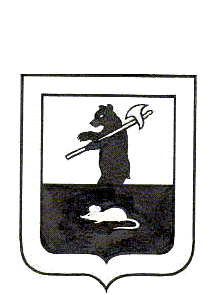 МУНИЦИПАЛЬНЫЙ СОВЕТ ГОРОДСКОГО ПОСЕЛЕНИЯ МЫШКИН РЕШЕНИЕО внесении изменений в решение Муниципального Совета городского поселения Мышкин от 27.03.2018 № 6 «Об утверждении Правил благоустройства городского поселения Мышкин»Принято Муниципальным Советом городского поселения Мышкин11.11. 2022 годаВ соответствии с Федеральным законом от 06.10.2003 № 131-ФЗ «Об общих принципах организации местного самоуправления в Российской Федерации», Законом Ярославской области от 25.05.2021 №39-з «Об иных вопросах, регулируемых правилами благоустройства территории муниципального образования Ярославской области», Уставом городского поселения Мышкин Мышкинского муниципального района Ярославской области,Муниципальный Совет городского поселения Мышкин РЕШИЛ:1.Внести в решение Муниципального Совета городского поселения Мышкин от 27.03.2018 № 6 «Об утверждении Правил благоустройства городского поселения Мышкин» следующие изменения:1.1. Абзац 6 п. 1.3. части 1 изложить в следующей редакции:«- отходы производства и потребления (далее - отходы) - вещества или предметы, которые образованы в процессе производства, выполнения работ, оказания услуг или в процессе потребления, которые удаляются, предназначены для удаления или подлежат удалению;».	1.2. Абзац 6 п. 3.1. ч. 3 изложить в следующей редакции:«удаление отходов из урн должно обеспечиваться не реже 1 раза в сутки, их дезинфекция - 1 раз в месяц (в теплое время года), окраску − не реже одного раза в год, а металлических урн − не менее двух раз в год (весной и осенью);».	1.3. Пункт 3.6 части 3 дополнить словами:«Лом асфальтовых и асфальтобетонных покрытий отнесен к отходам IV класса опасности и требует наличие лицензии у лица, осуществляющего его транспортирование.».	1.4. Пункт 3.7 части 3 изложить в следующей редакции:«3.7. Контейнерные площадки должны содержаться в соответствии с санитарными нормами и правилами. Срок временного накопления несортированных ТКО определяется исходя из среднесуточной температуры наружного воздуха в течение 3-х суток:-плюс 5 °C и выше - не более 1 суток;-плюс 4 °C и ниже - не более 3 суток.Уборка контейнерных площадок производится ежедневно.».	1.5. Подпункт 3.12.4 пункта 3.12 части 3 изложить в следующей редакции:«3.12.4 При уборке дорожек в парках, лесопарках, садах, скверах, бульварах и других зеленых зонах не допускается временное складирование снега.»	2. Контроль за исполнением решения возложить на постоянную комиссию по социальной политике и вопросам местного самоуправления Муниципального Совета городского поселения Мышкин. 	3. Настоящее решение вступает в силу после официального опубликования в газете «Волжские Зори». И.о. Главы городского                                      Председательпоселения Мышкин                  	                Муниципального Совета                                                                             городского поселения______________А.А. Кошутина                       ____________ Л.А. Чистяков 11.11. 2022 года № 37                            